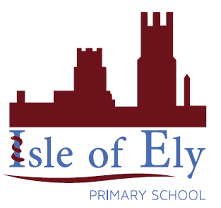 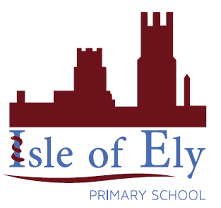 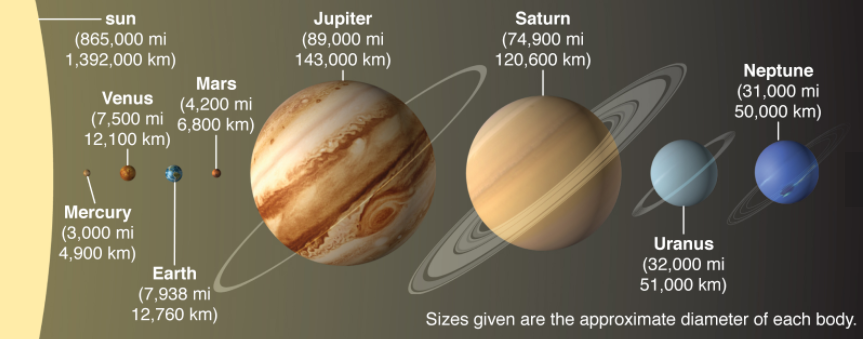 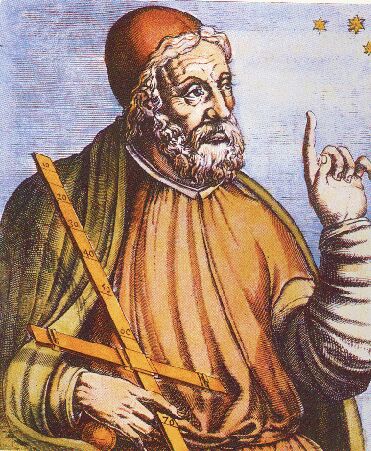 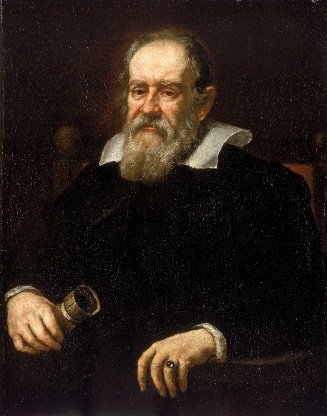 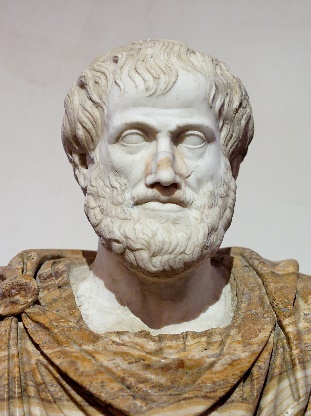 Key VocabularyDefinitionSolar SystemThe collection of eight planets and their moons in orbit round the sun.OrbitThe curved path of a celestial object or spacecraft round a star, planet, or moon.SatelliteA man-made object placed in orbit around the Earth, Moon or another planet to collect information or communicate.HeliocentricA theory where the sun is at the centre of the solar system and other planets orbit around it.GeocentricA theory where the Earth is at the centre of the solar system with other celestial bodies orbiting it.SphericalShaped like a sphere.Moon PhasesThe different ways the Moon looks from Earth during the night.AxisAn invisible line around which an object rotates, or spins.